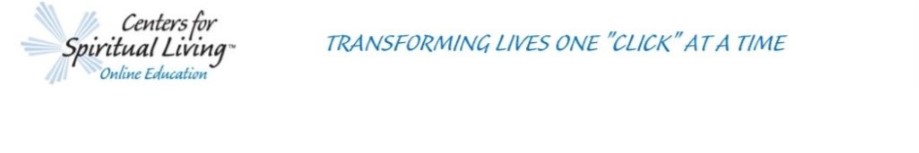 Centers for Spiritual Living Online Education Program 
New Student - Practitioner Training Application(ACS or Professional Practitioner)PROCEDURESPlease follow the steps below prior to registering for Practitioner Training (Advanced Consciousness Studies formerly known as Practitioner I or Professional Practitioner studies, formerly known as Practitioner II) through the Online Education Program.  Direct questions about the application process to James Peak, Spiritual Education Program Manager at jpeak@csl.org. Request a Progress Report from Centers for Spiritual Living.  Email requests to Rev. James Peak at jpeak@csl.org. Once you have received your progress report, please check for accuracy.  If you find that your record is incomplete:Email any previous name or address information to Rev. James Peak to identify any duplicate records in our database.Please contact the center at which the courses were completed and request that any missing courses be registered with Home Office.  You must have completed the required 6 prerequisite courses on file prior to entry into Advanced Consciousness Studies*.  In addition, you must have successfully completed Practitioner I prior to entry into Practitioner II Training.* - if you have completed 5 of the pre-requisites, you may still apply for Advanced Consciousness Studies, contact Rev. James Peak for details on how acceptance and the completion of the 6th class can take place.Entry into the Online Education Program Practitioner Training Program requires the submission of 2 letters of recommendation, with at least one letter of recommendation coming from a minister.  Additional letters of recommendation can be submitted by previous instructors or practitioners. Please list the name and email address for each individual completing your letter of recommendation.  The minister/practitioner/instructor will be sent instructions for completing a letter of recommendation survey, that they will submit directly to the CSL Spiritual Development Education department.  
*It is your responsibility to ensure that your letters of recommendation are submitted in a timely manner.Complete and submit this application to Rev. James Peak, at jpeak@csl.org.  Complete and submit the Affiliation Agreement to Home Office.  The CSL Online Education Program requires that any student enrolled in Advanced Consciousness Studies or Practitioner II through the CSL Online Education, must have an active Affiliation Agreement on file throughout the duration of Training detailing CSL Community membership (see Affiliation Agreement for details.)  Affiliation Agreement Form is available on the website, https://csl.org/spiritual-development/practitioner-education/for-csl-affiliated-communities/practitioner-education-registration-info/. Email completed agreement to Rev. James Peak, at jpeak@csl.org. A $100 deposit is required when submitting your application.  Use the following link to make payment:https://csl.tfaforms.net/121 . You will need to have your CSL ID to complete payment.  If you do not know your ID, contact the CSL SD Education department, via an email to spiritualdevelopment@csl.org Prior to entry into the course, students are required to participate in a “back-to-School” night, which will include an opportunity to meet other students and your instructor. See schedule below for dates and time.Once you have submitted the application, paid your deposit, and completed your “back-to-school” night, you can register for the Practitioner Training course. Registration opens Monday August 29th.  Details will be provided after your completion of your “back-to-school” night. CONTACT INFORMATION *First Name:						Last Name:Student ID Number:
Not sure what your ID number is? Contact spiritualdevelopment@csl.orgAddress Information (Please indicate if this is a recently new address?  Yes Street Address: City:				 	State/Province:					Zip: Country:Date of Birth (MM/DD/YYYY):Email Address:						Telephone: * - Practitioners are licensed by CSL using their legal name.CLASS PREFERENCE For the 2022-2023 year, the CSL Online Program is offering two classes for Advanced Consciousness Studies and two for Professional Practitioner studies. Once we have received 8 applications with deposits for a particular instance of a class, that instance will be on a hold, until the other instance reaches 8 students.  We anticipate both instances of each class will exceed the minimum of 8 students*, but have implemented this process to help ensure a relative balance of students in each class. Class maximum is set at 12 students per class**Please indicate below which instance you intend to register for.Advanced Consciousness Studies  Sunday class (5-8 pm MT)  begins September 18th - Rev. Mark GilbertThursday class ( 5-8 pm MT) begins October 6th - Linda Watson, Practitioner Emeritus					Professional Practitioner StudiesSunday class (4-7 pm MT) begins September 18th - Rev. Jennifer Berkeley	Tuesday class ( 5-8 pm MT) begins October 4th - Rev. Julie LobatoBack to School Night dates and time:	For Sunday ACS students:   Sunday August 21st at 5 pm MT	For Thursday ACS students:  Thursday August 25th at 5 pm MT	For Sunday Prac II students:   Sunday August 28st at 4 pm MT	For Tuesday Prac II students:  Tuesday August 23rd at 5 pm MT* CSL will run classes with 6 or 7 students with teacher consultation and agreement.**CSL will allow 13-16 students with teacher consultation and agreement. APPLICATION QUESTIONSPlease answer all questions listed below to the best of your ability.  By submitting this application, you are confirming that all information provided on this application is accurate and all questions have been completed by the applicant.  How did you learn about Centers for Spiritual Living Online Education Practitioner Training program?Have you attended a CSL Member Community before?Yes		NoIf yes, please provide the information requested below.Do you currently attend a CSL Member Community?Yes		NoIf yes, please provide the information requested below (if different from what is listed above.)
Spiritual Community Name:
Senior Minister/Spiritual Director*:*If your Member Community is without a Senior Minister/Spiritual Director at this time, please check this box. Please explain why you are choosing to enter into the CSL Online Practitioner Training program at this time. Are you committed to the time and spiritual work required to complete Practitioner Training?Have you ever been convicted of a felony?Yes		NoIf yes, please explain.Please express your spiritual views on the following:Health: Relationships:Prosperity: Career/Success: Please rate your success in each of the areas listed below (there is no right answer)
 	1 = Principle Challenged	    5 = Principle Embodied
Health: 
 	1	2	3	4	5Relationships:1	2	3	4	5Prosperity:	1	2	3	4	5	
Career/Success:	1	2	3	4	5	On a scale of 1 – 10 (1 being lowest ability and 10 highest ability), please rate your ability to give verbal Spiritual Mind Treatments and explain.1	2	3	4	5	6	7	8	9	10 Please submit a five-step Spiritual Mind Treatment on a topic of your choosing.  Include a purpose statement.Please identify your greatest strengths in giving Spiritual Mind Treatments.Please identify your most challenging weaknesses in giving Spiritual Mind Treatments. What do you wish to gain from this training and what will be the impact on your life? Is there any additional information you wish to communicate to your Instructor?NameEmail AddressMember Community NameSenior Minister/Spiritual DirectorDates Attended